I. DIO:  KLUB/UDRUGA ČLANICA HSDP-a  Naziv kluba/udruge: ________________________________________________________Adresa: __________________________________________________________________Odg. osoba, tel., e-mail: _________________________________________________________________________________________________________________                                            II. DIO: PRVA REGISTRACIJA NATJECATELJA   Rok za dostavu obrasca za prvu registraciju natjecatelja: 14 dana prije prvog nastupa.Obrascu obvezno priložiti:1. Jednu fotografiju (za osobne dokumente) ne stariju od 6 mjeseci2. Preslik Domovnice3. Potvrdu o uplaćenoj godišnjoj članarini za klubove/udruge 4. Potvrdu o uplaćenoj pojedinačnoj godišnjoj kotizaciji5. Potvrdu o boravištu (za strane državljane)6. *Liječničku potvrdu kojom se potvrđuje da je natjecatelj sposoban za bavljenje daljinskim plivanjem u narednoj natjecateljskoj sezoni (potrebno dostaviti najkasnije 7 dana prije prvog nastupa).Mjesto i datum: _______________________ Pečat i potpis ovlaštene osobe                                                                                 ___________________________ Obrazac A „Prva reg.“ Hrvatski savez daljinskog plivanjaPRVA REGISTRACIJANATJECATELJAsezona 2023. 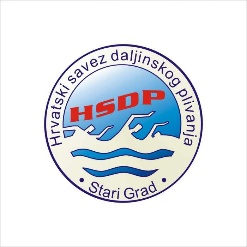 Ime i prezimeSpolDatum i god. rođenjaDržavljanstvo